                                     NHÀ 2 TẦNG                                                                                                                    NHÀ 3 TẦNGSƠ ĐỒ PHÒNG THI KHẢO SÁT CÁC LỚP 10 CHUYÊN TOÁN, VĂN, ANH	 NĂM HỌC 2020 – 2021NHÀ 5 TẦNGYẾU CẦU:	 - SỬ DỤNG CẢ 2 TÒA NHÀ (3,5 TẦNG)11 SỬPHÒNG 9T3TH. Tin 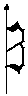 11 SINHPHÒNG 511 TINPHÒNG 6T211 VĂN 2PHÒNG 711 VĂN 1PHÒNG 811 LÝPHÒNG 411 HOÁPHÒNG  3T111 ANH 2PHÒNG 211 ANH 1PHÒNG 1Y TẾWCTẦNG 5WCTẦNG 4WCTẦNG 3WCTẦNG 2CẦU THANGCẦU THANG